Kit    fotovoltaic   off –grid  0,5kW 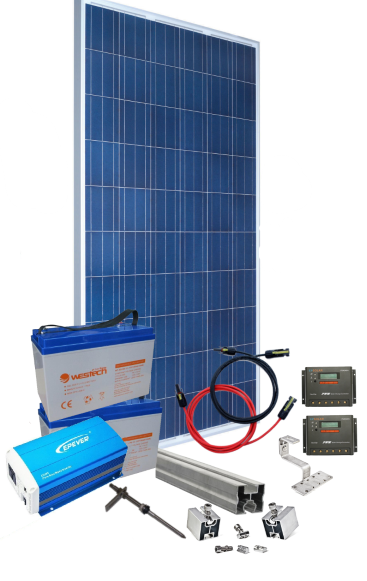 Sistem  fotovoltaic 0,5kW off grid................................1200€  ( TVA  inclus )2 X panou fotovoltaic 250W  Germania, controler 24V, invertor 500W Polonia, sistem prindere aluminiu+inox Proffiness Germania, tablou electric protectii echipat  PULSAR, cabluri , mufe.Kit-ul  este util entru utilizarea  in zone  de lucru ce nu au un perimetru  constant : gradini de zarzavat, livezi, cabane micute,etc.Kit-ul  poate alimenta  un frigidr dr max 150W, un televizor de 40-50W, cateva becuri , un reflector d 20W , un aparat de radio , 1-2 incarcatoare  de telefon.2 X panou fotovoltaic 250W  Germania, controler 24V, invertor 500W Polonia, sistem prindere aluminiu+inox Proffiness Germania, tablou electric protectii echipat  PULSAR, cabluri , mufe.Kit-ul  este util entru utilizarea  in zone  de lucru ce nu au un perimetru  constant : gradini de zarzavat, livezi, cabane micute,etc.Kit-ul  poate alimenta  un frigidr dr max 150W, un televizor de 40-50W, cateva becuri , un reflector d 20W , un aparat de radio , 1-2 incarcatoare  de telefon.2 X panou fotovoltaic 250W  Germania, controler 24V, invertor 500W Polonia, sistem prindere aluminiu+inox Proffiness Germania, tablou electric protectii echipat  PULSAR, cabluri , mufe.Kit-ul  este util entru utilizarea  in zone  de lucru ce nu au un perimetru  constant : gradini de zarzavat, livezi, cabane micute,etc.Kit-ul  poate alimenta  un frigidr dr max 150W, un televizor de 40-50W, cateva becuri , un reflector d 20W , un aparat de radio , 1-2 incarcatoare  de telefon.2 X panou fotovoltaic 250W  Germania, controler 24V, invertor 500W Polonia, sistem prindere aluminiu+inox Proffiness Germania, tablou electric protectii echipat  PULSAR, cabluri , mufe.Kit-ul  este util entru utilizarea  in zone  de lucru ce nu au un perimetru  constant : gradini de zarzavat, livezi, cabane micute,etc.Kit-ul  poate alimenta  un frigidr dr max 150W, un televizor de 40-50W, cateva becuri , un reflector d 20W , un aparat de radio , 1-2 incarcatoare  de telefon.